El INEGI PRESENTA POR PRIMERA VEZ RESULTADOS DE LAS CUENTAS POR SECTORES INSTITUCIONALES DE MÉXICO. PRIMER TRIMESTRE DE 2020Proporcionan información sobre las transacciones reales y financieras que realizan los distintos sectores entre sí y con el resto del mundo, así como del balance de activos y pasivos al inicio y al cierre del año y las relaciones intersectoriales quien a quien por sector institucional y para la economía en su conjunto. Las cifras se publicarán, en promedio 155, días después de concluido el trimestre de referencia. Se presenta el Producto Interno Bruto Trimestral (PIB), por los tres métodos de cálculo: Producción, Gasto e Ingreso.El INEGI presenta por primera vez resultados de las Cuentas por Sectores Institucionales Trimestrales (CSIT) de México del primer trimestre de 2008 al primer trimestre de 2020, con lo que amplía las mediciones de este tipo dentro del marco contable del Sistema de Cuentas Nacionales de México (SCNM) que aportan una mayor congruencia a las transacciones que se registran o calculan como flujos y como saldos.Proporcionan información sobre las transacciones reales y financieras que realizan los distintos sectores entre sí y con el resto del mundo, así como del balance de activos y pasivos al inicio y al cierre del año y las relaciones intersectoriales quien a quien por sector institucional y para la economía en su conjunto.La metodología seguida permite, en el corto plazo, incluir de manera sistemática toda la información disponible en el país de forma consistente con la del Sistema de Cuentas Nacionales de México (SCNM) con base en los Manuales de Sistema de Cuentas Nacionales 2008 de Naciones Unidas (SCN2008) y del Manual de Cuentas Nacionales Trimestrales del Fondo Monetario Internacional (FMI). Las cifras se publicarán, en promedio, 155 días después de concluido el trimestre de referencia. Los resultados están en concordancia con el compromiso adquirido por el INEGI para elaborar las Cuentas Sectoriales Trimestrales. Con ellas se busca proveer de información con mayor detalle y oportunidad para los usuarios interesados en conocer la dinámica de stocks y flujos de activos financieros.Se presenta el Producto Interno Bruto Trimestral (PIBT), por los tres métodos de cálculo: Producción, Gasto e Ingreso.PRINCIPALES RESULTADOSLas CSIT se elaboraron para la serie del primer trimestre de 2008 al primer trimestre de 2020 y proporcionan información referente a las transacciones reales y financieras y posiciones de stocks que realizan los sectores entre sí y con el resto del mundo. Los sectores institucionales son: Sociedades no financieras, Sociedades financieras, Gobierno general, Hogares, Instituciones sin fines de lucro que sirven a los hogares (ISFLSH) y el Resto del mundo.Durante el primer trimestre de 2020, las Sociedades no financieras contribuyeron con 44.6% del Producto Interno Bruto (PIB) y 34.7% fue generado por los Hogares; les siguieron el Gobierno general con 8.0%, las Sociedades financieras 4.2% y las ISFLSH con 0.9 por ciento.Gráfica 1COMPOSICIÓN DEL PIB POR SECTOR INSTITUCIONALPRIMER TRIMESTRE DE 2020(Estructura Porcentual)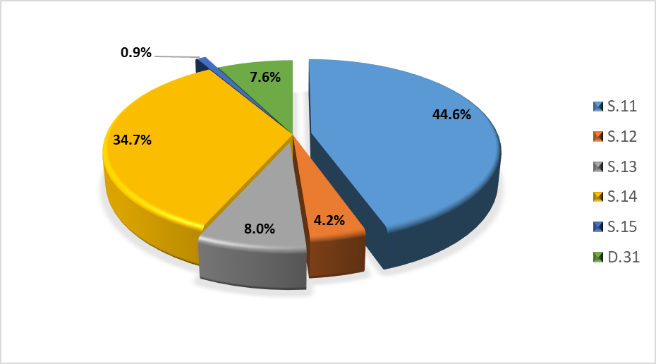 Nota: S.11 Sociedades no financieras, S.12 Sociedades financieras, S.13 Gobierno General, S.14 Hogares, S.15 Instituciones sin fines de lucro que sirven a los hogares (ISFLSH).D.31 Impuestos sobre los productos, netos.Fuente: INEGIEl ingreso disponible representa uno de los saldos más importantes en las cuentas, porque muestra cuánto puede ser consumido por los sectores institucionales sin necesidad de reducir los activos o incurrir en pasivos. En el primer trimestre de 2020, el Ingreso Disponible Bruto (IDB) se ubicó en 6,013,132 millones de pesos. El sector de hogares concentra 72.9%, seguido del Gobierno general con 12.1% y las Sociedades no financieras, con 6.5%, por su parte, las Sociedades financieras participan con 5.7% y un 2.9% lo aportaron las ISFLSH.Cuadro 1INGRESO DISPONIBLE BRUTO POR SECTOR INSTITUCIONALAL PRIMER TRIMESTRE DE 2020(Millones de pesos)Nota: La suma o resta de los parciales pueden no coincidir con los totales debido al redondeo1/ Est%: Estructura porcentual* ISFLSH: Instituciones sin fines de lucro que sirven a los hogaresFuente:INEGIEl Ingreso Disponible Bruto (IDB) se conforma por los ingresos obtenidos en la economía interna, por las empresas y los hogares, que se refleja en el Excedente bruto de operación y el Ingreso mixto, las Remuneraciones de los asalariados, así como las Rentas de la propiedad netas y las Transferencias corrientes netas con el exterior.El elemento que muestra la mayor participación sobre el IDB es el Excedente bruto de operación con una participación del 42.4% sobre el PIB en el primer trimestre de 2020, seguido de las Remuneraciones de los asalariados con un 27.3%, para el mismo periodo, por su parte el Ingreso mixto bruto tuvo una participación del 21.8 por ciento.Las rentas de la propiedad netas con el exterior están compuestas por los intereses, dividendos y utilidades reinvertidas de la inversión extranjera, provenientes de Balanza de pagos.PRÉSTAMO/ENDEUDAMIENTO NETOAlgunos sectores son prestamistas netos mientras otros son prestatarios netos. Cuando las unidades institucionales realizan transacciones financieras entre sí, el excedente de recursos de un sector se puede poner a disposición de los restantes sectores. Como se observa en el siguiente cuadro, las Sociedades no financieras presentan un endeudamiento de 431,715 millones de pesos. Por su parte los hogares muestran una disminución, que, en comparación con el mismo trimestre del año anterior.Cuadro 5PRÉSTAMO O ENDEUDAMIENTO NETO POR SECTOR INSTITUCIONAL PRIMER TRIMESTRE DE 2020(Millones de pesos)Nota: La suma o resta de los parciales pueden no coincidir con los totales debido al redondeo* ISFLSH: Instituciones sin fines de lucro que sirven a los hogaresFuente:INEGINOTA AL USUARIODe acuerdo con lo publicado por el INEGI en su Comunicado de prensa del 31 de marzo de 2020, en el que se dieron a conocer las medidas extraordinarias que tomó el Instituto por el estado de emergencia sanitaria originada por el SARS CoV-2, la captación de las Encuestas Económicas, que se consideraron para la integración de las CSIT correspondiente al primer trimestre de 2020, se realizó en los tiempos establecidos mediante Internet y asistencia telefónica con el fin de evitar el contacto presencial.En este contexto la Tasa de No Respuesta de las encuestas mencionadas en el primer trimestre de 2020 registró porcentajes apropiados de acuerdo con los parámetros del diseño estadístico de la muestra, lo que permitió la generación de estadísticas con niveles altos de cobertura y precisión; para los sectores institucionales se complementaron con registros administrativos provenientes de las Unidades del Estado, de las Empresas que cotizan en la bolsa, Banco de México, Comisión Nacional Bancaria y de Valores, entre otros que se recibieron oportunamente por medios electrónicos, es decir vía correo electrónico, captación por Internet, consulta a las bases de datos, etcétera, lo que posibilitó la generación de resultados apropiados de las CSIT en el periodo de referencia.Se anexa Nota TécnicaPara consultas de medios y periodistas, contactar a: comunicacionsocial@inegi.org.mx o llamar al teléfono (55) 52-78-10-00, exts. 1134, 1260 y 1241.Dirección de Atención a Medios / Dirección General Adjunta de Comunicación       NOTA TÉCNICACUENTAS POR SECTORES INSTITUCIONALES DE MÉXICODURANTE EL PRIMER TRIMESTRE DE 2020El INEGI presenta por primera vez los resultados de las Cuentas por Sectores Institucionales Trimestrales (CSIT) del primer trimestre de 2008 al primer trimestre de 2020. Las cifras se publicarán, en promedio 155 días después de concluido el trimestre de referencia. La metodología seguida permite, en el corto plazo, incluir de manera sistemática toda la información disponible en el país de forma consistente con la del Sistema de Cuentas Nacionales de México (SCNM) con base en los Manuales de Sistema de Cuentas Nacionales 2008 de Naciones Unidas (SCN2008) y del Manual de Cuentas Nacionales Trimestrales del Fondo Monetario Internacional (FMI). Las Cuentas por Sectores Institucionales proporcionan información sobre las transacciones reales y financieras que realizan los distintos sectores entre sí y con el resto del mundo, así como del balance de activos y pasivos al inicio y al cierre del año, las relaciones intersectoriales quien a quien por sector institucional y para la economía en su conjunto, siendo esta la primera vez que se ofrecen mediciones de este tipo dentro del marco contable del SCNM, aportándole una mayor congruencia a las transacciones que se registran o calculan como flujos y como saldos.El FMI y la Junta de Estabilidad Financiera (FSB) identificaron lagunas de datos, necesarios para enfrentar los desafíos de las contracciones económicas globales de 2008 y 2009, así como los retos futuros, fortaleciendo la información disponible, dando un mejor sustento para la identificación prospectiva y específica de los riesgos para la estabilidad financiera mundial. Lo cual dio origen a la Iniciativa de vacíos de datos del G-20 (DGI por sus siglas en inglés) en la que los países han adoptado recomendaciones emanadas de ésta.La oportunidad de la información ha sido clave en las recomendaciones del G-20, lo que llevó a crear la segunda fase de la Iniciativa de vacíos de datos DGI-2, para solventar las necesidades de información, dando origen a las mediciones de alta frecuencia para las Cuentas Sectoriales, a través de la Recomendación II.8 Cuentas Sectoriales, ahora trimestrales.Los resultados por sector institucional son un complemento al PIB y la Oferta y Utilización Trimestral por sector económico de origen que publica el Instituto. Así, se dispone de información de manera conjunta sobre el comportamiento real por actividad económica de origen, y por sector institucional, en el que se incorpora la corriente financiera de la economía del país.Las sucesiones contables de las Cuentas por Sectores Institucionales se presentan en cuadros con formato matricial, iniciando en la cuenta de producción, la distribución, redistribución del ingreso, cuenta de capital y cuenta financiera, otras variaciones de activos financieros y no financieros, pasivos y stocks de activos financieros y no financieros, con los saldos contables que propone el Sistema de Cuentas Nacionales 2008 (SCN 2008), desde el PIB hasta el Valor neto. Las CSIT se desarrollan con base en los lineamientos internacionales en materia de cuentas nacionales del SCN 2008 elaborado por la ONU, FMI, Banco Mundial, Eurostat y OCDE y el Manual de Cuentas Nacionales Trimestrales del FMI.Principales resultadosLas Cuentas por Sectores Institucionales Trimestrales se elaboraron para la serie del primer trimestre de 2008 al primer trimestre de 2020, proporcionando información referente a las transacciones reales y financieras y posiciones de stocks que realizan los sectores entre sí y con el resto del mundo, los sectores institucionales son: Sociedades no financieras, Sociedades financieras, Gobierno general, Hogares, Instituciones sin fines de lucro que sirven a los hogares (ISFLSH) y el Resto del mundo.Producto interno brutoLas variables macroeconómicas que son presentadas en esta estadística son los componentes del Producto Interno Bruto (PIB), por sector institucional y sus tres métodos de cálculo: producción, gasto e ingreso.Gráfica 1PIB POR SECTOR INSTITUCIONALDEL PRIMER TRIMESTRE DE 2008 AL PRIMER TRIMESTRE DE 2020Durante el primer trimestre de 2020, las Sociedades no financieras contribuyeron con el 44.6% del Producto Interno Bruto (PIB) y el 34.7% fue generado por los Hogares; les siguieron el Gobierno general con 8%, las Sociedades financieras 4.2% y las ISFLSH con 0.9 por ciento.Grafica 2COMPOSICIÓN DEL PIB POR SECTOR INSTITUCIONALPRIMER TRIMESTRE DE 2020(Estructura Porcentual)Nota: S.11 Sociedades no financieras, S.12 Sociedades financieras, S.13 Gobierno General, S.14 Hogares, S.15 Instituciones sin fines de lucro que sirven a los hogares (ISFLSH).D.31 Impuestos sobre los productos, netos.Fuente: INEGIEl principal componente del PIB por el método del ingreso es el Excedente bruto de operación con 42.4%, seguido por la Remuneración de asalariados con 27.3%, el Ingreso mixto bruto 21.8% y 8.6% para los Impuestos sobre la producción y las importaciones netos de Subsidios.Cuadro 1PIB POR EL MÉTODO DEL INGRESO AL PRIMER TRIMESTRE DE 2020(Millones de pesos)Nota: La suma o resta de los parciales pueden no coincidir con los totales debido al redondeo1/ Est% Estructura porcentualFuente: INEGIIngreso nacional disponibleEl ingreso disponible representa uno de los saldos más importantes en las cuentas, porque muestra cuánto puede ser consumido por los sectores institucionales sin necesidad de reducir los activos o incurrir en pasivos. En el primer trimestre de 2020, el Ingreso Disponible Bruto (IDB) se ubicó en 6,013,132 millones de pesos, donde el sector de hogares concentra el 72.9%, seguido del Gobierno general con 12.1%, las Sociedades no financieras, con 6.5%, por su parte las Sociedades financieras participan con 5.7% y un 2.9% lo aportaron las ISFLSH.Cuadro 2INGRESO DISPONIBLE BRUTO POR SECTOR INSTITUCIONALAL PRIMER TRIMESTRE DE 2020(Millones de pesos)Nota: La suma o resta de los parciales pueden no coincidir con los totales debido al redondeo1/ Est%: Estructura porcentual* ISFLSH: Instituciones sin fines de lucro que sirven a los hogaresFuente:INEGIEl Ingreso Disponible Bruto (IDB) se conforma por los ingresos obtenidos en la economía interna, por las empresas y los hogares, que se refleja en el Excedente bruto de operación y el Ingreso mixto, las Remuneraciones de los asalariados, así como las Rentas de la propiedad netas y las Transferencias corrientes netas con el exterior.El elemento que muestra la mayor participación sobre el IDB es el Excedente bruto de operación con una participación del 42.4% sobre el PIB en el primer trimestre de 2020, seguido de las Remuneraciones de los asalariados con un 27.3%, para el mismo periodo, por su parte el Ingreso mixto bruto tuvo una participación del 21.8 por ciento.Cuadro 3INGRESO DISPONIBLE BRUTO AL PRIMER TRIMESTRE DE 2020(Participación porcentual respecto al PIB)Nota: La suma o resta de los parciales pueden no coincidir con los totales debido al redondeoFuente: INEGIConsumoEl consumo final consiste en los bienes y servicios utilizados por los hogares individuales o por la comunidad para satisfacer sus necesidades o deseos individuales o colectivos como los asilos, hospitales, conventos y prisiones.Gráfica 3CONSUMO INDIVIDUAL Y CONSUMO COLECTIVODEL PRIMER TRIMESTRE DE 2008 AL PRIMER TRIMESTRE DE 2020AhorroEl ahorro representa la parte del ingreso disponible que los sectores institucionales no gastaron en bienes y servicios de consumo final, éste puede ser positivo o negativo, según el ingreso disponible supere a los gastos de consumo final, o viceversa. Para el primer trimestre de 2020, el Ahorro bruto total fue aportado por los Hogares y las Sociedades no financieras con el 8.4 y 6.5%, respectivamente, las Sociedades financieras 6.0%, las ISFLSH 1.7%, el Gobierno general tuvo una caída que está representada por el (-)0.4% respecto al total, mientras que el restante se cubrió con ahorro proveniente del exterior. Cuadro 4AHORRO BRUTO INTERNO(Participación porcentual respecto al PIB)* ISFLSH: Instituciones sin fines de lucro que sirven a los hogaresFuente: INEGIRenta de la propiedadEn el primer trimestre de 2020, la participación con respecto al PIB de los Hogares fue de 13.8% y 1.2% por parte de las Sociedades financieras mientras que los sectores de las Sociedades no financieras y el Gobierno general presentaron participaciones negativas con (-)17.6% y (-)1.7% respectivamente.Cuadro 5RENTA DE LA PROPIEDAD NETA POR SECTOR INSTITUCIONAL(Participación porcentual respecto al PIB)* ISFLSH: Instituciones sin fines de lucro que sirven a los hogaresFuente: INEGIInversiónEn el primer trimestre de 2020, para financiar sus gastos en Activos no financieros, las Sociedades no financieras recurrieron a recursos netos adicionales equivalentes al 7.1% del PIB, en tanto que el Gobierno general reportó necesidades de financiamiento equivalentes al 2.1 por ciento. Las Sociedades financieras, cumpliendo su función de oferentes de recursos para el financiamiento de la actividad productiva, proporcionaron recursos netos equivalentes al 5.8 por ciento. Por su parte, los Hogares realizaron gastos en activos no financieros por un monto menor a sus ahorros por 1.8% (es decir fueron prestamistas netos) y las ISFLSH reportaron préstamos netos por 1.6%, todo ello como porcentaje del PIB.Cuadro 6FINANCIAMIENTO DE LA INVERSIÓN AL PRIMER TRIMESTRE DE 2020(Participación porcentual respecto al PIB)Nota: La suma o resta de los parciales pueden no coincidir con los totales debido al redondeo* El Sector 11 Sociedades no financieras incluye un 1.8 % de Discrepancia estadísticaFuente: INEGIPréstamo/endeudamiento netoAlgunos sectores son prestamistas netos mientras otros son prestatarios netos. Cuando las unidades institucionales realizan transacciones financieras entre sí, el excedente de recursos de un sector se puede poner a disposición de los restantes sectores. Como se observa en el siguiente cuadro, las Sociedades no financieras presentan un endeudamiento neto de 431,715 millones de pesos. Por su parte los hogares muestran una disminución en comparación con el mismo trimestre del año anterior.Cuadro 7PRÉSTAMO O ENDEUDAMIENTO NETO POR SECTOR INSTITUCIONAL AL PRIMER TRIMESTRE DE 2020(Millones de pesos)Nota: La suma o resta de los parciales pueden no coincidir con los totales debido al redondeo* ISFLSH: Instituciones sin fines de lucro que sirven a los hogaresFuente:INEGIValor netoEl valor neto representa todos los activos que posee una unidad o sector institucional menos el valor de todos sus pasivos pendientes. Por lo que éste constituye una medida de riqueza y está representado en su totalidad por los activos no financieros. Donde el 93.3% es generado por los sectores institucionales de la economía interna y el restante 6.2% lo realizó el Resto del mundo.Cuadro 8VALOR NETO POR SECTOR INSTITUCIONALPRIMER TRIMESTRE DE 2020(Millones de pesos)Nota: La suma o resta de los parciales pueden no coincidir con los totales debido al redondeo1/ Est%: Estructura porcentual* ISFLSH: Instituciones sin fines de lucro que sirven a los hogaresFuente:INEGINota al usuarioDe acuerdo con lo publicado por el INEGI en su Comunicado de Prensa del 31 de marzo de 2020, en el cual se dieron a conocer las medidas extraordinarias que tomó el Instituto por el estado de emergencia sanitaria originada por el SARS CoV-2, la captación de las Encuestas Económicas, que se consideraron para la integración de las Cuentas por Sectores Institucionales Trimestrales (CSIT) correspondiente al primer trimestre de 2020, se realizó en los tiempos establecidos mediante Internet y asistencia telefónica con el fin de evitar el contacto presencial.En este contexto la Tasa de No Respuesta de las encuestas mencionadas en el primer trimestre de 2020, registró porcentajes apropiados de acuerdo con los parámetros del diseño estadístico de la muestra, lo que permitió la generación de estadísticas con niveles altos de cobertura y precisión; para los sectores institucionales se complementaron con registros administrativos provenientes de las Unidades del Estado, de las Empresas que cotizan en la bolsa, Banco de México, Comisión Nacional Bancaria y de Valores, entre otros que se recibieron oportunamente por medios electrónicos, es decir vía correo electrónico, captación por Internet, consulta a las bases de datos, entre otros, lo que posibilitó la generación de resultados apropiados de las CSIT en el periodo de referencia.Nota Metodológica Las Cuentas de los Sectores Institucionales Trimestrales ofrecen en el corto plazo, una visión oportuna, completa y coherente de la evolución, para apoyar la toma de decisiones.Las cifras trimestrales están disponibles desde el primer trimestre de 2008; se presentan en millones de pesos Las mediciones se realizan a partir de los criterios metodológicos del año base 2013 del Sistema de Cuentas Nacionales de México. Asimismo, incorpora los lineamientos internacionales sobre contabilidad nacional, que se han establecido por las Naciones Unidas (NU), la Organización para la Cooperación y Desarrollo Económicos (OCDE), el Banco Mundial (BM), el Fondo Monetario Internacional (FMI), y la Comisión Europea; dichas recomendaciones se encuentran difundidas en el Manual del Sistema de Cuentas Nacionales 2008 (SCN2008) y en el Manual de Cuentas Nacionales Trimestrales, Conceptos, Fuentes de Datos y Compilación 2001 (CNT 2001) del Fondo Monetario Internacional.Las unidades institucionales son entidades económicas con capacidad para realizar actividades económicas y efectuar transacciones con otras, poseer activos y contraer pasivos, se agrupan en sectores institucionales en función de su naturaleza. La sectorización definida para México guarda correspondencia con la recomendada en el SCN 2008, en tanto que la subsectorización aplicada responde a la importancia económica y a la disponibilidad de información adecuada para el sistema.Sociedades no financieras: está conformado por las sociedades o empresas no financieras residentes en el país, incluidas las denominadas cuasisociedades que son empresas que no están constituidas en sociedad pero que funcionan como tal, es decir, su operación es en forma autónoma e independiente de sus propietarios.La función principal de este sector es la de producir bienes y servicios no financieros para su venta en el mercado. Las sociedades públicas adicionalmente pueden recibir transferencias, aportaciones y/o subsidios del Gobierno general.Sociedades financieras: se conforman por las sociedades y cuasisociedades financieras, tanto de capital privado como público. Como su nombre lo indica, realizan actividades de intermediación financiera, facilitan su realización y administran carteras de riesgo. Asimismo, se incluyen las sociedades cuya función principal es asegurar y afianzar transformando riesgos individuales en colectivos mediante la constitución de reservas técnicas de seguros y cuyos “recursos” principales provienen de primas contractuales.Gobierno general: el tercer sector institucional corresponde al Gobierno general, cuya función principal es suministrar bienes y servicios no de mercado tanto para los individuos como para la comunidad en su conjunto, ejemplo de ello son: seguridad pública, administración de justicia, educación, salud, esparcimiento e investigación, entre otros.El Gobierno general se subdivide en cuatro subsectores: Gobierno central, Gobierno estatal, Gobierno local y Fondos de seguridad social. Cada uno de estos subsectores se presenta desagregado para los niveles de gobierno que lo componen.Hogares: en el SCN 2008 se define como una unidad institucional cuando se trata de un pequeño grupo de personas que comparten la misma vivienda y juntan total o parcialmente sus ingresos y su riqueza, consumiendo colectivamente bienes y servicios, tales como la alimentación y el alojamiento. Además de consumidores, los hogares pueden desarrollar cualquier clase de actividad económica ofertando su mano de obra, produciendo a través de empresas propias que no estén constituidas en sociedad o percibiendo rentas diversas.Se contabilizan como hogares productores a los trabajadores por cuenta propia, profesionistas independientes, ejidatarios, jornaleros, artesanos, vendedores ambulantes, entre otros. Los hogares productores pueden realizar sus actividades en la vivienda o fuera de ella. También se registra, conforme a las recomendaciones internacionales, el valor agregado de las viviendas habitadas por sus dueños, ya que éstas efectivamente les proporcionan un servicio.  Asimismo, se incluyen hogares colectivos como son los asilos, hospitales, conventos y prisiones.Instituciones sin fines de lucro que sirven a los hogares ISFLSH: está constituido por entidades jurídicas o sociales creadas para producir bienes y servicios a los hogares gratuitamente o a precios económicamente no significativos, cuyo estatuto legal no les permite ser fuente de ingreso, beneficio u otra ganancia financiera para las unidades que las establecen, controlan o financian. Sus actividades productivas pueden generar excedentes, pero no pueden traspasarse a otras unidades institucionales, por este motivo es posible que se les declare exentas de diversos impuestos. Existen otras instituciones sin fines de lucro que sirven a las empresas o al gobierno, las que se incluyen en sus respectivos sectores institucionales.En este sector de ISFLSH se incluyen las iglesias o asociaciones religiosas; los clubes sociales, deportivos, culturales y recreativos; los sindicatos, partidos políticos, organizaciones no gubernamentales y otros organismos de beneficencia y asistencia social, asociaciones profesionales, etcétera.Resto del mundo: estrictamente no es un sector institucional más de la economía del país, pero su integración proporciona una visión del conjunto de transacciones que ligan la economía interna con el exterior.  El “resto del mundo” está visto desde la óptica del exterior y se caracteriza por agrupar las operaciones de las unidades institucionales residentes que realizan con las no residentes. La fuente de información utilizada es la Balanza de pagos de y la posición de la Inversión Internacional, que publica el Banco de México.A partir de los avances alcanzados en la implementación de la Recomendación 8.II Cuentas sectoriales del Grupo Intersecretarial sobre Estadísticas y Financieras, que incluye a todas las agencias representadas en el Grupo Intersecretarial de Trabajo sobre Cuentas Nacionales, desarrollará una estrategia para promover la compilación y divulgación del enfoque de hojas de balance (BSA, por sus siglas en inglés), flujo de fondos, e información sectorial de forma más general; derivando en la creación de un marco contable que posibilitó la medición de stocks de activos financieros y no financieros.En el SCN los stocks se registran en las cuentas denominadas balances, estas se elaboran con referencia al comienzo y al final del período contable. Los relacionados con los flujos son el resultado de la acumulación de transacciones, y se modifican por transacciones y otros flujos durante el período. Los stocks son el resultado de un proceso continuo de entradas y salidas, con algunas variaciones de volumen o de valor producidas durante el tiempo de tenencia de un activo o pasivo dado.Los stocks se refieren al nivel total de activos o pasivos de una economía en un momento dado, en el Manual de Balanza de pagos (MBP6), los niveles de los stocks suelen denominarse posiciones. Para poder estudiar los stocks es necesario definir los activos y pasivos, que dependen fundamentalmente de los conceptos de beneficios y de propiedad.Se pueden distinguir dos tipos de activos, los activos financieros y los no financieros. Los activos financieros son todos los derechos financieros, acciones u otras participaciones de capital en sociedades más el oro en lingotes en poder de las autoridades monetarias mantenido como activo de reserva. Los activos no financieros pueden ser producidos y no producidos, los producidos aparecen vía el proceso de producción o de importación y se pueden diferenciar en activos fijos, existencias y objetos valiosos. Los activos no producidos comprenden tres categorías, tales como recursos naturales; contratos, arrendamientos y licencias y fondos de comercio y activos de comercialización.Un balance es un estado contable, elaborado en un momento concreto en el tiempo, de los valores de activos que se poseen y de los pasivos adeudados por una unidad o sector institucional. El balance completa la secuencia de cuentas y el saldo contable del balance es el Valor neto.El Valor neto se define como el valor de todos los activos que posee una unidad o sector institucional menos el valor de todos sus pasivos pendientes. Como saldo contable, el Valor neto se calcula para las unidades y sectores institucionales y para la economía total.La existencia de un conjunto de balances integrados con las cuentas de flujos permite a los analistas formarse una visión más amplia respecto al seguimiento y evaluación de las condiciones y los comportamientos económicos y financieros.Un aspecto muy importante en la compilación de balances es la elaboración de las cuentas de otras variaciones en el volumen. Estas cuentas son de seis tipos y un conjunto de tres más que dan cuenta de las revalorizaciones. Su función principal es el registro de los flujos que nos son transacciones, tales como los fenómenos naturales y en el caso de la cuenta de revalorización, registra los cambios de valor que tienen los activos por tipo de cambio e inflación, el registro de los cambios en la clasificación de las unidades económicas, de los activos y en la estructura de las unidades institucionales.Los cálculos de corto plazo se alinean con las cifras anuales de las Cuentas por Sectores Institucionales, aplicando la técnica Denton evitando que se interpreten de diferente manera resultados que pueden diferir por su grado de cobertura o por la fecha de su disponibilidad, pero nunca en su base conceptual.Las cifras originales se publican para cada trimestre, el acumulado del semestre, el acumulado para los nueve primeros meses del año y del total del año, que se calculan como suma de dos, tres y cuatro trimestres, respectivamente.Las principales fuentes de información para el cálculo de las CSIT son los Censos, las Encuestas Nacionales, los Registros Administrativos y Encuestas en hogares. Esta información se sigue ofreciendo mediante menús interactivos con los que se pueden realizar las descargas de información, buscando así resolver con posibilidades más dinámicas las distintas necesidades de uso de esta información.El conjunto de tabulados que integran este producto proporciona datos sobre las transacciones reales y financieras que realizan los distintos sectores entre sí y con el resto del mundo. Así como las posiciones de stocks de activos y pasivos, para cerrar el marco contable propuesto con los datos sobre riqueza por sector institucional y del país.La información contenida en este documento es generada por el INEGI con base en los lineamientos de difusión de los indicadores de corto plazo del Sistema de Cuentas Nacionales de México y se da a conocer en la fecha establecida en el Calendario de difusión de información estadística y geográfica y de Interés Nacional.La información referida es sólo una parte del acervo que proporciona este proyecto, ya que las posibilidades de análisis pueden ser múltiples. Las Cuentas por Sectores Institucionales pueden ser consultadas en la página del Instituto en Internet:Las series de las Cuentas por Sectores Institucionales Trimestrales, podrán ser consultadas en la sección PIB y Cuentas Nacionales de México https://www.inegi.org.mx/datos/?t=0190 en la página del Instituto en Internet https://www.inegi.org.mx/.Denominación 201920192019201920202020Denominación IIIIIIIVIEst%1S1. Economía interna5,832,5696,099,8916,085,2726,196,1236,013,132100.0S.11.Sociedades no financieras362,798597,167565,618667,120392,7926.5S.12. Sociedades financieras374,893339,597346,545315,586340,3435.7S.13. Gobierno general626,866494,207493,594470,950725,77412.1S.14. Hogares4,314,5534,510,9334,505,9694,569,7934,381,35172.9S.15. ISFLSH*153,460157,988173,546172,674172,8722.9Denominación 20192019201920192020Denominación IIIIIIIVIS1. Economía interna-204,48786,30119,52669,4483,102  S.11.Sociedades no financieras-623,378-260,377-314,330-132,558-431,715  S.12. Sociedades financieras105,188147,405124,564143,239355,738  S.13. Gobierno general-173,867-319,326-288,862-373,699-128,438  S.14. Hogares404,884440,851404,036338,513109,434  S.15. ISFLSH*82,68577,74894,11793,95298,084S2. Resto del Mundo204,487-86,301-19,526-69,448-3,102Denominación 201920192019201920202020Denominación IIIIIIIVIEst%1Remuneración de los asalariados (+)6,373,8516,317,1716,526,6776,818,7226,634,75927.3Impuestos sobre la producción y las importaciones (+)1,917,5851,684,8761,530,6501,548,5812,182,3409.0Subsidios (-)-96,333-92,822-88,700-122,551-108,567-0.4Excedente bruto de operación (+)10,604,48711,094,08110,680,19011,076,62410,322,52742.4Ingreso mixto bruto (+)5,149,9685,313,7875,364,3805,349,2555,302,47221.8Producto interno bruto23,949,55924,317,09324,013,19724,670,63124,333,531100.0Denominación 201920192019201920202020Denominación IIIIIIIVIEst%1S1. Economía interna5,832,5696,099,8916,085,2726,196,1236,013,132100.0S.11.Sociedades no financieras362,798597,167565,618667,120392,7926.5S.12. Sociedades financieras374,893339,597346,545315,586340,3435.7S.13. Gobierno general626,866494,207493,594470,950725,77412.1S.14. Hogares4,314,5534,510,9334,505,9694,569,7934,381,35172.9S.15. ISFLSH *153,460157,988173,546172,674172,8722.9Denominación 20192019201920192020Denominación IIIIIIIVI    (+)  Remuneración de los asalariados26.626.027.227.627.3    (+)  Excedente bruto de operación44.345.644.544.942.4    (+)  Ingreso mixto bruto21.521.922.321.721.8    (+)  Otros impuestos sobre la producción1.00.50.50.51.0(=)  Valor Agregado Bruto93.493.994.594.792.4    (+)  Impuestos sobre los productos, netos6.66.15.55.37.6(=) Producto Interno Bruto100.0100.0100.0100.0100.0    (+)  Remuneración netas con el exterior0.20.20.20.20.2    (+)  Rentas de la propiedad netas con el exterior-5.2-2.8-1.9-2.5-4.4    (+)  Transferencias corrientes netas con el exterior2.52.93.12.83.0(=)  Ingreso Disponible Bruto97.4100.3101.4100.598.8AÑOTotalAhorro bruto internoAhorro bruto internoAhorro bruto internoAhorro bruto internoAhorro bruto internoAhorro bruto internoSaldo exterior en cuenta corrienteAÑOTotalS.11 Sociedades no financierasS.12 Sociedades financierasS.13 Gobierno generalS.14 HogaresS.15 ISFLSH*S1 Economía internaSaldo exterior en cuenta corriente(1)=(7)+(8)(2)(3)(4)(5)(6)(7)=(2)a(6)(8)2019.I25.56.11.8-1.214.01.422.13.42019.II23.09.82.5-3.414.11.324.4-1.42019.III22.99.42.2-3.113.11.623.2-0.32019.IV21.310.82.5-4.111.71.622.4-1.12020.I22.06.56.0-0.48.41.722.1-0.1Denominación 20192019201920192020Denominación IIIIIIIVIS1. Economía interna-5.2-2.8-1.9-2.5-4.4S.11.Sociedades no financieras-21.0-18.7-17.6-17.2-17.6S.12. Sociedades financieras0.4-0.2-0.20.01.2S.13. Gobierno general-0.6-0.6-1.0-1.0-1.7S.14. Hogares16.016.716.915.713.8S.15. ISFLSH *0.00.00.00.00.0ConceptoS.11 Sociedades no financierasS.12 Sociedades financierasS.13 Gobierno generalS.14 HogaresS.15 ISFLSHS1 Economía internaS.2Resto del MundoTotalRecursosRecursosRecursosRecursosRecursosRecursosRecursosRecursosRecursos(1) Ahorro bruto 6.56.0-0.48.41.722.1-0.122.0(2) Transferencias de capital recibidas1.10.01.80.00.02.92.9UsosUsosUsosUsosUsosUsosUsosUsosUsos(3) Activos no financieros14.10.11.36.60.022.022.0(4)=(1)+(2)-(3) Necesidades de financiamiento-6.65.90.21.81.63.03.0(5) Adquisición neta de activos financieros6.713.21.949.70.071.47.979.3(6) Emisión neta de pasivos13.87.44.047.9-1.671.47.979.3(7)=(5)-(6) Préstamo neto (+) / endeudamiento neto (-)-7.15.8-2.11.81.60.1-0.10.0Denominación 20192019201920192020Denominación IIIIIIIVIS1. Economía interna-204,48786,30119,52669,4483,102  S.11.Sociedades no financieras-623,378-260,377-314,330-132,558-431,715  S.12. Sociedades financieras105,188147,405124,564143,239355,738  S.13. Gobierno general-173,867-319,326-288,862-373,699-128,438  S.14. Hogares404,884440,851404,036338,513109,434  S.15. ISFLSH*82,68577,74894,11793,95298,084S2. Resto del Mundo204,487-86,301-19,526-69,448-3,102Denominación 201920192019201920202020Denominación IIIIIIIVIEst %1S1. Economía interna136,586,702139,519,036140,903,631142,109,611147,922,32793.8  S.11.Sociedades no financieras44,302,87445,714,93346,983,66847,504,13652,505,52833.3  S.12. Sociedades financieras5,750,6655,654,8375,563,8605,559,3885,951,7423.8  S.13. Gobierno general16,578,59916,779,19515,818,16415,146,90216,898,52010.7  S.14. Hogares68,283,86169,607,85070,670,89371,935,27770,499,09744.7  S.15. ISFLSH1,670,7031,762,2211,867,0461,963,9092,067,4411.3S2. Resto del Mundo11,112,94611,381,92211,772,12511,956,0499,852,9166.2Total147,699,647150,900,958152,675,756154,065,660157,775,244100.0